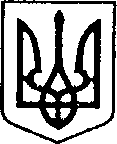    УКРАЇНАЧЕРНІГІВСЬКА ОБЛАСТЬН І Ж И Н С Ь К А    М І С Ь К А    Р А Д АВ И К О Н А В Ч И Й    К О М І Т Е ТР І Ш Е Н Н Явід 08 вересня  2022 р.     	 	  м. Ніжин				№ 282Про затвердження списків учнівзакладів загальної середньої освітина харчування за кошти бюджетуНіжинської територіальної громадиу 2022-2023 н.р.Відповідно до ст.ст. 28,42,53,59,73 Закону України «Про місцеве самоврядування в Україні», на виконання ст. 5 Закону України “Про охорону дитинства”, ст. 20 Закону України «Про повну загальну середню освіту»,  статті 10 Закону України “Про статус ветеранів війни, гарантії їх соціального захисту”,  Постанови Кабінету Міністрів України від 24.03.2021р. № 305 «Про затвердження норм та Порядку організації харчування у закладах освіти та дитячих закладах оздоровлення та відпочинку»,  програми «Соціальний захист учнів закладів загальної середньої освіти Ніжинської міської об’єднаної територіальної громади шляхом організації гарячого харчування у 2022 році», рішень виконавчого комітету Ніжинської міської ради від 05.04.2018 року «Про харчування у закладах загальної середньої освіти дітей загиблих учасників антитерористичної операції», від 12.02.2015р. № 35 «Про безкоштовне харчування у дошкільних та загальноосвітніх навчальних закладах дітей, батьки яких є учасниками антитерористичної операції та дітей загиблих батьків під час бойових дій», Регламенту виконавчого комітету Ніжинської міської ради Чернігівської області VІІІ скликання, затвердженого рішенням Ніжинської міської ради VІІІ скликання від 24.12.2020 року № 27-4/2020 виконавчий комітет Ніжинської міської ради вирішив:	1. Затвердити списки учнів 1-11 класів  на харчування (одноразові сніданки) за кошти бюджету Ніжинської міської територіальної громади у 2022-2023 н.р.:із числа дітей-сиріт, позбавлених батьківського піклування, дітей із прийомних сімей (додаток1);із малозабезпечених дітей (додаток 2);із числа дітей з особливими освітніми потребами, які навчаються в інклюзивних класах (додаток 3);із числа внутрішньо переміщених осіб, дітей, які мають статус дитини, яка постраждала внаслідок воєнних дій і збройних конфліктів (додаток 4);із числа родин, батьки яких є учасниками антитерористичної операції (ООС),  учасниками бойових дій  та  дітей батьків загиблих під час військових дій (додаток 5).2. Учнів 1-4 класів харчувати за кошти бюджету Ніжинської міської громади відповідно до мережі з батьківською доплатою 30% від вартості сніданку.3. Управлінню освіти Ніжинської міської ради Чернігівської області (В. Градобик) протягом 5 днів з дня прийняття рішення оприлюднити його на офіційному сайті Ніжинської міської ради.	4.  Контроль за виконанням рішення покласти на заступника міського голови з питань діяльності виконавчих органів ради Смагу С.С.Міський голова                                    		Олександр КОДОЛАВІЗУЮТЬНачальник Управління освіти                       Валентина ГРАДОБИКЗаступник міського головиз питань діяльності виконавчих органів ради                                Сергій СМАГАНачальник фінансового управління                Людмила ПисаренкоНачальник відділу                                            В’ячеслав   ЛЕГА юридично-кадрового забезпечення    Керуючий справами                                          Валерій САЛОГУБвиконавчого комітету міської ради						Додаток 1до рішення виконавчого                                                                         комітету міської ради                                                                       08.09.2022 р. № 282Список учнів закладів загальної середньої освітиіз числа дітей-сиріт, дітей, позбавлених батьківського піклування,дітей із прийомних родинЗаступник міського головиз питань діяльності виконавчих органів ради                                Сергій СМАГА						Додаток 2до рішення виконавчого                                                                         комітету міської ради                                                                       08.09.2022 р. № 282Списокучнів закладів загальної середньої освітиіз числа малозабезпечених дітейЗаступник міського головиз питань діяльності виконавчих органів ради                                Сергій СМАГА						 Додаток 3до рішення виконавчого                                                                         комітету міської ради                                                                       08.09.2022 р. № 282Списокучнів закладів загальної середньої освітиіз числа дітей з особливими освітніми потребами,які навчаються у інклюзивних класахЗаступник міського головиз питань діяльності виконавчих органів ради                                Сергій СМАГА                                                       Додаток 4до рішення виконавчого                                                                         комітету міської ради                                                                       08.09.2022 р. № 282Списокучнів закладів загальної середньої освітиіз числа внутрішньо переміщених осіб, дітей, які мають статус дитини, яка постраждала внаслідок воєнних дій і збройних конфліктівЗаступник міського головиз питань діяльності виконавчих органів ради                                Сергій СМАГА    						Додаток 5до рішення виконавчого                                                                         комітету міської ради                                                                       08.09.2022 р. № 282Списокучнів закладів загальної середньої освітиіз числа родин, батьки яких є учасниками антитерористичної операції (ООС), учасниками бойових дій та дітей загиблих батьків під час бойових дійЗаступник міського головиз питань діяльності виконавчих органів ради                                Сергій СМАГАПОЯСНЮВАЛЬНА ЗАПИСКАдо проєкту рішення від 08.09.2022 року  «Про затвердження списків учнів закладів загальної середньої освіти на харчування за кошти бюджету Ніжинської міської територіальної громади у 2022-2023 н.р.»Обгрунтування необхідності прийняття рішення.01.09.2022 року в закладах загальної середньої освіти розпочався освітній процес з використанням технологій дистанційного навчання у зв’язку із військовими станом країни. З 06.09.2022 року  Педагогічними радами закладів освіти (Гімназій №№ 1, 3,10, 17, НВК №16)  прийняті  рішення про зміну форми навчання на очну та змішану, які затверджуються наказами керівників та обов’язково погоджуються з Ніжинською районною військовою адміністрацією Чернігівської області. Перебування здобувачів освіти у закладах на очному навчанні потребує організації гарячого харчування. Чинне законодавство дозволяє в умовах військового стану організацію пільгового харчування учнів.Враховуючи клопотання директорів закладів загальної середньої освіти та згідно поданих документів, Управління освіти виносить на розгляд виконавчого комітету проєкт рішення «Про затвердження списків учнів закладів загальної середньої освіти на харчування за кошти бюджету Ніжинської територіальної громади у 2022-2023 н.р.»	2. Загальна характеристика і основні положення проєкту.Проєкт рішення визначає порядок організації харчування учнів у закладах загальної середньої освіти  у новому навчальному році та пільгові категорії учнів для організації харчування за кошти бюджету громади. Проєкт складається з 4-х пунктів.Пунктом  1. Визначаються категорії учнів, які харчуються за кошти бюджету Ніжинської територіальної громади.У п. 2 зазначено особливості організації харчування не категорійних здобувачів освіти початкової школи відповідно до мережі за кошти бюджету Ніжинської ТГ  з батьківською доплатою.П. 3 на начальника Управління освіти Валентину Градобик покладено оприлюднення даного проєкту рішення.П. 4 вказує, що контроль за виконанням рішення покладений на заступника міського голови з питань діяльності виконавчих органів ради Сергія  Смагу. 	3. Стан нормативно-правової бази у даній сфері правового регулювання.Проєкт складений відповідно до ст.ст. 28,42,53,59,73 Закону України «Про місцеве самоврядування в Україні», на виконання ст. 5 Закону України “Про охорону дитинства”, ст. 20 Закону України «Про повну загальну середню освіту»,  статті 10 Закону України “Про статус ветеранів війни, гарантії їх соціального захисту”,  Постанови Кабінету Міністрів України від 24.03.2021р. № 305 «Про затвердження норм та Порядку організації харчування у закладах освіти та дитячих закладах оздоровлення та відпочинку»,  програми «Соціальний захист учнів закладів загальної середньої освіти Ніжинської міської об’єднаної територіальної громади шляхом організації гарячого харчування у 2022 році», рішень виконавчого комітету Ніжинської міської ради від 05.04.2018 року «Про харчування у закладах загальної середньої освіти дітей загиблих учасників антитерористичної операції», від 12.02.2015р. № 35 «Про безкоштовне харчування у дошкільних та загальноосвітніх навчальних закладах дітей, батьки яких є учасниками антитерористичної операції та дітей загиблих батьків під час бойових дій», Регламенту виконавчого комітету Ніжинської міської ради Чернігівської області VІІІ скликання, затвердженого рішенням Ніжинської міської ради VІІІ скликання від 24.12.2020 року № 27-4/2020.4. Фінансово-економічне обґрунтування.Згідно документів, поданих закладами загальної середньої освіти, за кошти міського бюджету додатково будуть харчуватися:- 6 учнів із числа сиріт, позбавлених батьківського піклування;- 10 учнів з малозабезпечених сімей;- 18 учнів, із числа внутрішньо переміщених осіб, дітей, які мають статус дитини, яка постраждала внаслідок воєнних дій і збройних конфліктів;- 121 учень, батьки яких є учасниками антитерористичної операції (ООС), учасниками бойових дій та дітей загиблих батьків під час бойових дій;- 5 учнів із числа дітей з особливими освітніми потребами.Всього 160 учнів. З них 72 учні 1-4 класів, 88 учнів 5-11 класів.Розрахунок коштів на 1 день:72 учні х  31,5 грн. = 2268,0 грн.88   учнів х 32,35 грн. =  2846,0 грн.З 08 вересня 2022 р.:вересень – 5114,8 грн. х 17 дн. = 86951,60 грн.жовтень – 5114,8 грн. х 15 дн. =  76722,0 грн.листопад –  5114,8  грн. х 23 дн. = 117640,4 грн.грудень –   5114,8   грн. х 17  дн. =86951,6 грн.Разом    368 265,6 грн.Харчування учнів з категорійних родин не потребує додаткових коштів міського бюджету.5. Прогноз соціально-економічних та інших наслідків прийняття проєкту.Прийняття проєкту дозволить забезпечити гарячим харчуванням учнів пільгових категорій.6. Доповідати проєкт на засіданні буде начальник Управління освіти Градобик Валентина Валентинівна.Начальник Управління освіти                 		Валентина ГРАДОБИК№ п/пПрізвище, ім’я,по-батькові дитиниЗНЗКласгімназія №179-Агімназія №33-АНВК №16 «Престиж»3БНВК №16 «Престиж»4БНВК №16 «Престиж»6БНВК №16 «Престиж»10Б№ п/пПрізвище, ім’я,по-батькові дитиниЗНЗКлас гімназія №176-Бгімназія №177-Агімназія №178-Агімназія №178-Агімназія №31-Вгімназія №32-БДгімназія№17-Агімназія№12-Бгімназія№14-Бгімназія№19-Б№ п/пПрізвище, ім’я,по-батькові дитиниЗНЗКласгімназія №15-Бгімназія №14-Бгімназія №14-БННВК №16 «Престиж»8БННВК №16  “Престиж”6Б№ п/пПрізвище, ім’я,по-батькові дитиниЗНЗКлас гімназія №32-Вгімназія №32-Бгімназія №33-Вгімназія №34-Агімназія №34-Бгімназія №19-Бгімназія №19-Бгімназія №17-Агімназія №14-АННВК №16 «Престиж»6АННВК №16 «Престиж»7АННВК №16 «Престиж»1ННВК №16 «Престиж»4БННВК №16 «Престиж»1ННВК №16 «Престиж»7БННВК №16 «Престиж»10АННВК №16 «Престиж»7БННВК №16 «Престиж»7Б№ п/пПрізвище, ім’я,по-батькові дитиниЗНЗКлас гімназія №171гімназія №171гімназія №171гімназія №172-Бгімназія №172-Бгімназія №172-Бгімназія №172-Бгімназія №173-Агімназія №173-Агімназія №173-Агімназія №173-Агімназія №174-Агімназія №174-Бгімназія №174-Бгімназія №174-Бгімназія №175-Бгімназія №175-Бгімназія №175-Бгімназія №176-Агімназія №176-Бгімназія №177-Агімназія №177-Агімназія №177-Агімназія №178-Агімназія №178-Бгімназія №179-Агімназія №179-Бгімназія №179-Бгімназія №31-Агімназія №31-Агімназія №31-Бгімназія №31-Бгімназія №31-Бгімназія №32-Агімназія №32-Агімназія №33-Агімназія №33-Агімназія №33-Агімназія №33-Вгімназія №33-Бгімназія №33-Бгімназія №33-Вгімназія №33-Вгімназія №34-Бгімназія №34-Агімназія №34-Агімназія №34-Агімназія №34-Бгімназія №34-Вгімназія №35-Бгімназія №35-Вгімназія №35-Бгімназія №35-Вгімназія №35-Вгімназія №12-агімназія №12-Бгімназія №13гімназія №14-Бгімназія №14-бгімназія №14-Бгімназія №14-Бгімназія №15-Агімназія №15-Агімназія №15-Агімназія №15-Агімназія №15-агімназія №15-Бгімназія №15-Бгімназія №15-Бгімназія №16-Агімназія №16-Агімназія №16-Агімназія №16-Агімназія №16-Агімназія №16-Бгімназія №16-Бгімназія №16-Бгімназія №17-Агімназія №17-Агімназія №17-Агімназія №17-Бгімназія №18гімназія №18гімназія №19-Агімназія №19-Агімназія №19-Агімназія №19-Агімназія №19-Агімназія №19-БННВК №16 «Престиж»6БННВК №16 «Престиж»9БННВК №16 «Престиж»9АННВК №16 «Престиж»9БННВК №16 «Престиж»9БННВК №16 «Престиж»9БННВК №16 «Престиж»9АННВК №16 «Престиж»8БННВК №16 «Престиж»8АННВК №16 «Престиж»8АННВК №16 «Престиж»7БННВК №16 «Престиж»5АННВК №16 «Престиж»5АННВК №16 «Престиж»5АННВК №16 «Престиж»5БННВК №16 «Престиж»6АННВК №16 «Престиж»7АННВК №16 «Престиж»4АННВК №16 «Престиж»4БННВК №16 «Престиж»4АННВК №16 «Престиж»4АННВК №16 «Престиж»3АННВК №16 «Престиж»3АННВК №16 «Престиж»2АННВК №16 «Престиж»2БННВК №16 «Престиж»2АННВК №16 «Престиж»3АННВК №16 «Престиж»11БННВК №16 «Престиж»11БННВК №16 «Престиж»11ВННВК №16 «Престиж»11ВННВК №16 «Престиж»2Б